Приложение № 2План работы библиотек МКУК Подосиновская МБС на 2019 год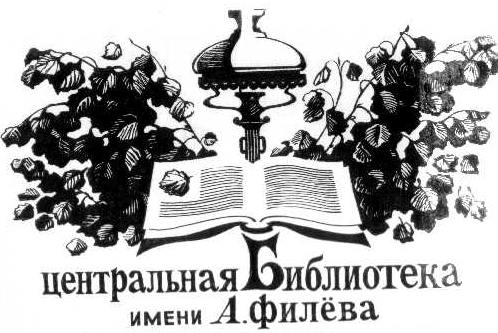 по формированию толерантного сознанияи профилактике экстремизма среди несовершеннолетних«Поговорим о любви с героями книги Ю. Вознесенской» «Вдвоем на льдине» /урок толерантности ко Дню православной книги/		I кв.	ЦБ им. А.А. Филёва«Сохранить в себе человека» /час размышлений о межнациональных поступках и толерантности для уч-ся 6-7 классов/			I кв.	Пинюгская БСЧ им. А. И. Суворова«Мир, в котором хочется жить»/час толерантности для уч-ся 5-7 классов/	I кв.	Подосиновская ДБ«Радуга добра»/час толерантности для уч-ся 1-4 классов/	I кв.	Подосиновская ДБ«Волшебная страна Дружба»/урок толерантности для уч-ся 1-4 классов/	I кв.	Демьяновская ДБ«Маленькие жизни Холокоста» /информационно-познавательный час о детях-жертвах Холокоста для уч-ся 5-7 классов/			I кв.	Демьяновская ДБ«Мир пословиц – мир народов»/литературный час для уч-ся 1-4 классов/		I кв.	Демьяновская ДБ«Побеждай добро злом» /урок толерантности по книге А. П. Платонова «Юшка» для уч-ся 5-6 классов/							I кв.	Демьяновская ДБ«Что значит уважать другого»/беседа-размышление/				I кв.	Ленинская СБ«Традиции и обычаи моей страны»/тематический час/					I кв.	Лунданкская СБ«Мы все такие разные»/познавательный час/				I кв.	Утмановская СБ«Толерантность и межнациональные конфликты. Как они связаны?»/тематический час/					I кв.	Щёткинская СБ«Еду-еду я по свету»/тематическая программа/				I кв.	Яхреньгская СБ«Война против беззащитных»/шок-урок/		II кв.	ЦБ им. А.А. Филёва«И на солнце есть пятна»/беседа – диалог для уч-ся 8-9 классов/		II кв.	Пинюгская БСЧ им. А. И. Суворова«Экспресс толерантности» /виртуальное путешествие по странам ближнего зарубежья для уч-ся 1-5 классов/		II кв.	Подосиновская ДБ«Давайте понимать друг друга с полуслова» /ситуативный практикум для уч-ся 8-9 классов/		II кв.	Подосиновская ДБ«Мы – это ты и я» /урок толерантности/ для уч-ся 5-7 классов/ 		II кв.	Подосиновская ДБ«Игры народов мира»/день национальных игр/		II кв.	Подосиновская ДБ«Все мы разные, но все мы заслуживаем счастья» /урок толерантности для уч-ся 5-7 классов/		II кв.	Демьяновская ДБ«Гражданская и уголовная ответственность за проявление экстремизма»/урок права с приглашением сотрудника уголовного розыска ОП «Подосиновское» для уч-ся 7-11 классов/	II кв.	Демьяновская ДБ«Нам надо лучше знать друг друга»/час толерантности/	II кв.	Демьяновская ДБ«Еду, еду, я по свету» /тематическая программа - знакомство с разными национальностями и народами, населяющими Россию/	II кв.	Ленинская СБ«Спешите стать терпимей и добрей»/час общения/	II кв.	Лунданкская СБ«Взгляни на мир глазами доброты»/беседа-диалог для уч-ся 3-6 классов/	II кв.	Октябрьская СБ«Под знаком Красного Креста»/час информации/	II кв.	Пушемская СБ«Нам завещано помнить»/урок мужества ко Дню Победы/	II кв.	Утмановская СБ«Приемы эффективного общения»/тренинг/	II кв.	Щёткинская СБ	«Жить в мире с собой и другими»/тематическая программа/	III кв.	ЦБ им. А.А. Филёва«Толерантность – это язык добрых дел и слов»/урок нравственности/	III кв.	Демьяновская ГБ«Другой, другие, о других» /цикл уроков толерантности для уч-ся 4-6 классов/III кв.	Пинюгская БСЧ им. А. И. Суворова«Трудный путь прощения»/урок-практикум для уч-ся 5-7 классов/	III кв.	Подосиновская ДБ«Терроризм – зло против человечества»/урок толерантности/			III кв.	Демьяновская ДБ«Как не стать жертвой преступления»/информационно-познавательная беседа/	III кв.	Демьяновская ДБ«Трагедия Беслана в наших сердцах»/час памяти/					III кв.	Ленинская СБ«Терроризм-угроза XXI века»/тематический час/				III кв.	Лунданкская СБ«Мир нужен всем»/час толерантности для уч-ся 4-7 классов/ III кв.	Октябрьская СБ«На Земле друзьям не тесно»/познавательно-игровое мероприятие/	III кв.	Пушемская СБ«Копилка добрых дел» /акция/		III кв.	Щёткинская СБ«Мирное небо, яркое солнце»/тематическая программа/			III кв.	Яхреньгская СБ«Уникальные люди планеты по Книге рекордов Гиннеса» /виртуальная экскурсия по выставке восковых фигур г. Санкт-Петербург/IV кв.	ЦБ им. А. А. Филёва«Твори добро другим на благо»/урок толерантности/			IV кв.	Демьяновская ГБ«Трудное слово – толерантность»/познавательная викторина/	IV кв.	Пинюгская БСЧ им. А. И. Суворова	«Добру откроются сердца»/час дружбы для уч-ся 7-9 классов/	IV кв.	Подосиновская ДБ«Я и мы»/игра-тренинг для уч-ся 8-9 классов/	IV кв.	Подосиновская ДБ«Слышать друг друга» /час дружеского общения для уч-ся 3-4 классов/IV кв.	Подосиновская ДБ«Молодежный экстремизм: формы проявления, профилактика» /урок-дискуссия для уч-ся 9-11 классов/					IV кв.	Демьяновская ДБ«Формирование толерантного поведения в семье»/лекторий для родителей/			IV кв.	Демьяновская ДБ«Как убедить собеседника, не прибегая к физической силе»/тренинг для уч-ся 7-11 классов/		IV кв.	Демьяновская ДБ«Способы решения конфликта» /тренинг ко Дню прав человека для уч-ся 5-9 классов/						IV кв.	Демьяновская ДБ«День толерантности»/час информации/				IV кв.	Ленинская СБ«Люди особой заботы» /час доброты ко Международному дню инвалидов/IV кв.	Лунданкская СБ«Возьмёмся за руки, друзья»/тематическая программа/			IV кв.	Октябрьская СБ«Под одним небом»/час информации ко Дню толерантности/ IV кв.	Пушемская СБ«Толерантность – территория добра»/актуальный диалог/				IV кв.	Утмановская СБ«Где добро, там и тепло»/тематическая программа для инвалидов/	 IV кв.	Яхреньгская СБВыставки, стенды, буклеты:«Вы попали в конфликтную ситуацию. Как быть?»/памятка для учащихся 6-9 классов/	IV кв.	Пинюгская БСЧ им. А. И. Суворова«Словарь толерантности»/информационный стенд/			I-IV кв. Подосиновская ДБ«Я рисую цветной мир» /конкурс рисунков к Международному дню толерантности 16 ноября для уч-ся 1-4 классов/			IV кв.	Демьяновская ДБ«Будь бдительным!» /выпуск буклета по правилам безопасного поведения в общественных местах/				I-IV кв. Демьяновская ДБ«Мы за мир»/выставка-стенд к Международному дню мира/ III кв.	Утмановская СБ